Федеральное государственное бюджетное образовательное учреждение высшего образования «Красноярский государственный медицинский университет имени профессора В.Ф. Войно-Ясенецкого»Министерства здравоохранения Российской ФедерацииФармацевтический колледжДНЕВНИКучебной практикиНаименование практики Сестринский уход при инфекционных болезняхФ.И.О. Манеева Галина Сергеевна								Место прохождения практики Фармацевтический колледж КрасГМУс «22» июня  2020 г.   по   «27» июня 2020г.Руководитель практики:Ф.И.О. (его должность) Лопатина Татьяна Николаевна (преподаватель дисциплины Сестринский уход при инфекционных болезнях)Красноярск2020Содержание1. Цели и задачи практики2. Знания, умения, практический опыт, которыми должен овладеть обучающийся после прохождения практики3. Тематический план4. График прохождения практики5. Инструктаж по технике безопасности6.  Содержание и объем проведенной работы7. Манипуляционный лист  8. Отчет (текстовой)Цель учебной практики «Сестринский уход при инфекционных болезнях» состоит в приобретении первоначального практического опыта по участию в лечебно-диагностическом процессе и последующего освоения общих и профессиональных компетенций по избранной специальности.Задачи:Закрепление и совершенствование приобретенных в процессе обучения профессиональных умений, обучающихся по сестринскому уходу за инфекционными больными;Ознакомление со структурой работы поликлиники и организацией работы среднего медицинского персонала;Адаптация обучающихся к конкретным условиям деятельности учреждений здравоохранения;Формирование навыков общения с инфекционными пациентами с учетом этики и деонтологии;Освоение современных методов работы в медицинских организациях практического здравоохранения;Обучение студентов особенностям проведения лечебно-диагностических мероприятий в инфекционной практике;Формирование основ социально-личностной компетенции путем приобретения студентом навыков межличностного общения с медицинским персоналом и пациентами.В результате учебной практики обучающийся должен:Приобрести практический опыт: осуществления ухода за инфекционными больными при инфекционных заболеваниях;Освоить умения:готовить пациента к лечебно-диагностическим вмешательствам;осуществлять сестринский уход за больными при различных заболеваниях и состояниях;консультировать пациента и его окружение по применению лекарственных средств;осуществлять фармакотерапию по назначению врача;проводить мероприятия по сохранению и улучшению качества жизни пациента;вести утвержденную медицинскую документацию;Знать:причины, клинические проявления, возможные осложнения, методы диагностики проблем пациента; организацию и оказание сестринской помощи; пути введения лекарственных препаратов; правила использования аппаратуры, оборудования, изделий медицинского назначения.Тематический планГрафик прохождения практикиИнструктаж по технике безопасностиС инструкцией № 331 по охране труда для студентов фармацевтического колледжа ознакомленаДата	22.06.20				Роспись Манеева Г.С.Содержание и объем проведенной работыМанипуляционный листПреподаватель__________________Текстовой отчетСамооценка по результатам учебной практикиПри прохождении учебной практики мною самостоятельно были проведены: Термометрия, подсчет пульса и АД, подсчет частоты дыхания,  проведение дезинфекции, проведение дезинфекции воздуха, проветривание.				Я хорошо овладел(ла) умениями Термометрия, Подсчет частоты дыхания, Подсчет пульса, Измерение артериального давления, Забор кала на бактериологическое исследование, Забор кала на копрологическое исследование, Проведение дезинфекции инструментария, Проведение дезинфекции контактных поверхностей,  Гигиеническая обработка рук, Проведение дезинфекции воздуха, Одевание и снятие перчаток, Проведение внутримышечных инъекций										Особенно понравилось при прохождении практики 																																																														Недостаточно освоены 																																																					Замечания и предложения по прохождению практики 																																																																																																Студент   Манеева	             Манеева Г.С.	                                                             подпись                                                                 (расшифровкаМинистерство здравоохранения СССР				              Код формы по ОКУДНаименование учреждения	           СП				              Код учреждения по ОКПО								              Медицинская документация Ф № 958-уЭКСТРЕННОЕ ИЗВЕЩЕНИЕ Об инфекционном заболевании, остром профессиональном отравлении, необычной реакции на прививку.Диагноз	острая кишечная инфекция									Фамилия, имя, отчество	Ковалев Илья Андреевич  							пол	м													возраст	17												Адрес, населенный пункт	г. Красноярск									улица	9 мая			 дом №         55	 кв. №	         101	Наименование и адрес работы (учебы, детского учреждения) 	 СОШ №147 , школьник, ул.	 Алексеева, 70												Дата последнего посещения места работы (учебы)	12.06.2020					Дата заболевания	12.06.2020										Дата первичного обращения	15.06.2020								Дата установления диагноза	15.06.2020								Дата и место госпитализации	15.06.2020 инфекционный стационар				Если отравление – указать, где оно произошло, чем отравлен пострадавший   	 – 																														Дополнительные сведения	накануне заболевания употреблял куриные яйца, сваренные всмятку, приобретенную на рынке булочку, сок яблочный, в контакте с больными инфекционными	 заболеваниями не был, в другие районы не выезжал																																																	Проведенные первичные противоэпидемические мероприятия  проживает с родителями, мать –	 бухгалтер, отец – охранник																																																				Дата первичной сигнализации (по тел.) в СЭС	15.06.2020						Дата и час отсылки извещения  15.06.2020 10:10							Подпись пославшего извещение	Манеева 								Кто принял сообщение											Регистрационный №____________ в журнале СЭС №__________________________Подпись получившего извещение___________________________________________Составляется медработником, выявившем при любых обстоятельствах инфекционное заболевание, острое отравление или при подозрении на них, а также при изменении диагноза.Посылается в СЭС по месту выявления больного не позднее 12 часов с момента выявления больного.В случае сообщения об изменении диагноза п.1, указывается измененный диагноз, дата его установления и первоначальный диагноз.Извещение составляется также на случай укусов, оцарапания, ослюнения домашними или дикими животными, которые следует рассматривать как подозрение на заболевание бешенствомНаправление в клиническую лабораториюСоскоб на энтеробиозФамилия, имя, отчество: Васильев Илья АлександровичВозраст: 5 летАдрес: г. Красноярск ул.9 мая  д.58Место работы, учебы: Детский сад № 144Цель обследования: На диз. группуМатериал: Соскоб с перианальных складокИсследование: Клиническое  Забор осуществил:  Манеева Г.С.Дата и время забора: 25.06.20г. 10:30Дата и время доставки в лабораторию: 25.06.20г. 10:40Результат: Обнаружение яиц гельминтов Результат выдал: Каменская Е.И.Дата выдачи результата: 29.06.20гНаправление в клиническую лабораториюСоскоб на аскаридозФамилия, имя, отчество: Фильберт Александра  ДенисовнаВозраст: 8 летАдрес: г.Красноярск ул. Шумяцкого 8г Место работы, учебы: Школа № 147Цель обследования: На диз.группуМатериал: КалИсследование: КлиническоеЗабор осуществил: Манеева Г.С.Дата и время забора: 25.06.20г. 10:30Дата и время доставки в лабораторию: 25.06.20г. 10:40Результат: Обнаружение яиц аскарид Результат выдал: Каменская Е.И.Дата выдачи результата: 29.06.20г.Направление в клиническую лабораториюФамилия, имя, отчество: Левченко Ольга ВалерьевнаВозраст: 50 летАдрес: г.Красноярск ул. Взлетная д.2Место работы, учебы: Прачечная (сортировщик)Цель обследования: Эпидемический сыпной тифМатериал: Венозная кровьИсследование: Серологическое Забор осуществил: Манеева Г.С.Дата и время забора: 25.06.20г. 10:30Дата и время доставки в лабораторию: 25.06.20г. 10:40Результат: Еpidemic typhus положительныйРезультат выдал: Каменская Е.И.Дата выдачи результата: 26.06.20гОПРОСНЫЙ ЛИСТФ.И.О.  Ковалев Илья Андреевич 									дата рождения  16.04.2005												место жительства	г. Красноярск, ул. 9 мая , д. 55, кв.101						место работы, учебы  СОШ №147	 дата последнего посещения места работы, учебы, ДОУ   12.06.2020	диагноз по экстренному извещению  острая кишечная инфекция						дата заболевания 	12.06.2020	 дата обращения 	15.06.2020						дата госпитализации   15.06.2020	 место госпитализации 		инфекционный стационар		Клиническая картина:Температура 		38,8		 боли в животе   резкие по ходу кишечника				тошнота 		ДА		 рвота 	  однократная, с примесью желчи					жидкий стул 	         ДА	 кратность 	         до 5 р/д		 цвет 	«болотной тины»			примеси большое количество слизи зеленого цвета характер стула 	жидкий				насморк       НЕТ	 боли в горле 	        НЕТ	 головная боль        ДА	Эпидемиологический анамнез:Были ли среди членов семьи симптомы инфекционного заболевания ДА/НЕТФИО________________________________________________________________________________	Водный фактор водоснабжение: водопровод, колонка, колодец (подчеркнуть)Питьевой режим из водопроводной сети: кипячение ДА/НЕТ, фильтрованная ДА/НЕТбутилированная ДА/НЕТ, минеральные воды ДА/НЕТ, соки ДА/НЕТПищевой фактор (учитывается период за 3 дня до заболевания).Условия питания детей: питается только дома, питается только в ДОУ, питается дома и в ДОУ, питается только в сети общественного питания, питается дома и в сети общественного питания указать   дом, школа, сеть общественного питания								Молоко: у частных лиц		разливное		в упаковке		кипячение ДА/НЕТместо приобретения	  магазин, рынок										Сметана: у частных лиц		из магазинаместо приобретения	  магазин, рынок										Творог: у частных лиц		из магазинаместо приобретения	  магазин, рынок										Молочнокислые продукты: у частных лиц		из магазинаместо приобретения	  магазин, рынок										Овощи: зеленый лук, укроп, редис, огурцы, помидоры, свежая капустаСпособ обработки: моются водой из-под крана, ошпариваются кипятком, не обрабатываютсяФрукты: яблоки, груши, сливы, виноград и т.д.	апельсины, мандарины					Способ обработки: моются водой из-под крана, ошпариваются кипятком, не обрабатываютсяКолбасы: сырокопченые, вареные, термическая обработка ДА/НЕТместо приобретения	  магазин											Курица: копченая, гриль, вареная, готовые продукты из мяса курицы промышленного производстваместо приобретения	  магазин											Готовые мясные продукты (какие)	  мясной рулет, мясной паштет						место приобретения	  магазин 											Рыба промышленного производства (соленая, копченая, сушеная)						место приобретения	  												Полуфабрикаты (пельмени, вареники, блины)место приобретения	  магазин											Готовая продукция:салаты: овощные, мясные, с курицей, рыбные, из морепродуктов, наличие яйца в салате ДА/НЕТзаправка: сметана, майонез, растительное масло.Торты: белковые, со сливками, сметанные, с масляным кремомместо приобретения													Вторые блюда (котлеты, мясо, печень, рыба, курица и др.)степень термической обработки   высокая – на пару, жаренная, запеченная, вареная 			Другие подозрительные продукты	  куриные яйца, приобретенные на рынке, булочка			Условия, способствующие возникновению заболевания  куриные яйца, приобретенные на рынке, не	 подвергались тщательному промыванию перед готовкой, продукт употреблялся в пищу в полусыром	 виде – приготовлен всмятку											ПРОФИЛАКТИКА ГРИППА!Грипп — острое инфекционное заболевание дыхательных путей, вызываемое вирусом гриппа. Входит в группу острых респираторных вирусных инфекций (ОРВИ). 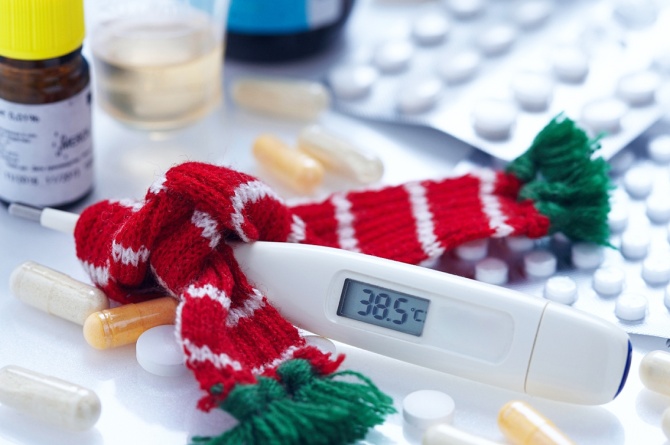 ПРОФИЛАКТИКАПоставить  прививку против гриппа до начала эпидемического сезона.Уменьшить  время пребывания в местах массовых скоплений людей и общественном транспорте.Пользоваться маской в местах скопления людей.Избегать тесных контактов с людьми, которые имеют признаки заболевания, например, чихают или кашляют.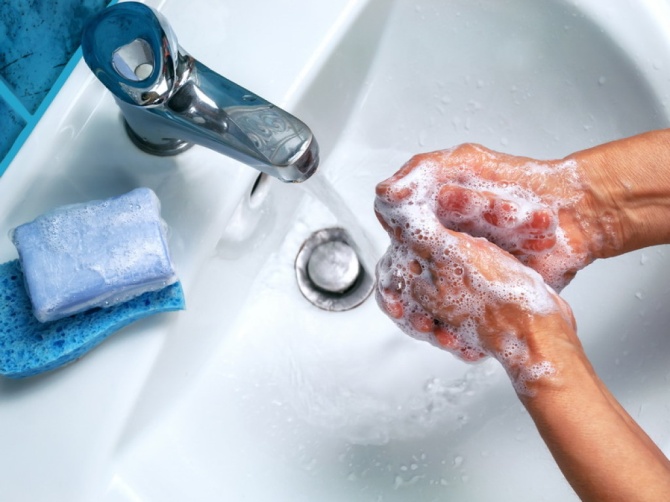 Тщательно мойте руки с мылом. Промывать  полость носа, особенно после улицы и общественного транспорта.Регулярно проветривать помещение, в котором находитесь.Регулярно делать влажную уборку и увлажняйте воздух.По рекомендации врача применять  препараты и средства, повышающие иммунитет.Вести здоровый образ жизни.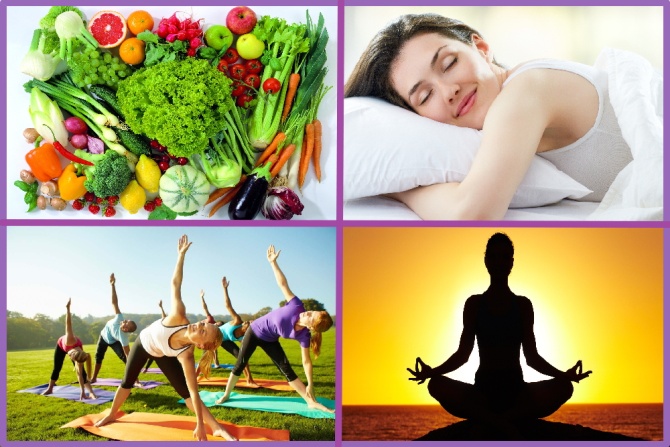 Выполнила студентка 2 курса 211-1 группы Манеева Галина№Наименование разделов и тем практикивсего часов1.Организация  сестринского ухода при инфекционных болезнях в условиях поликлиники.62.Организация работы поликлиники  по профилактике гриппа.63.Организация работы поликлиники  по профилактике  дифтерии.64.Организация работы поликлиники  по профилактике  гельминтозов.65.Организация работы поликлиники  по профилактике   трансмиссивных инфекций.66.Организация работы  кабинета иммунопрофилактики47.Зачет по учебной практике2Итого36Вид промежуточной аттестации –  зачет№Наименование разделов и тем практикидата1.Организация  сестринского ухода при инфекционных болезнях в условиях поликлиники.22.06.202.Организация работы поликлиники  по профилактике гриппа.23.06.203.Организация работы поликлиники  по профилактике  дифтерии.25.06.204.Организация работы поликлиники  по профилактике  гельминтозов.26.06.205.Организация работы поликлиники  по профилактике   трансмиссивных инфекций.27.06.206.Организация работы  кабинета иммунопрофилактики29.06.207.Зачет по учебной практике29.06.20ДатаТемаСодержание работы22.06.20Организация  сестринского ухода при инфекционных болезнях в условиях поликлиники.1. Определить проблемы пациента:Настоящая проблема –  лихорадка, боли в животе, диарея.Приоритетная проблема – диареяПотенциальные проблемы – обезвоживание
2. Определить показания для госпитализации. Клинико-эпидемиологические
3. Обозначить отделение стационара, куда будет направлен больной в случае госпитализации. Инфекционное отделение, кишечных инфекций
4. Определить количество эпидемических очагов, укажите мероприятия, которые должны проводиться в отношении контактных лиц.2 очага (дом и рынок).Мероприятия в отношении контактных лиц: медицинское наблюдение, с опросом, термометрией, наблюдением за характером стула, осмотром на 1, 3, 5, 7 день.5. Определить объекты и средства дезинфекции в домашнем очаге.Объекты дезинфекции: посуда, полотенце, емкость для приема испражнений, нательное и постельное белье.Средства дезинфекции: хлорактивные дезинфектанты.6. Заполнить направление в лабораторию.Отделение: кишечных инфекций                         Палата №8Направление в бактериологическую лабораториюФ.И.О. Бережнов Николай НиколаевичВозраст: 15 летАдрес: г. Красноярск мкр. Северный ул. Урванцева, 32АДиагноз: острая кишечная инфекция, энтерит Ф.И.О. врача: Кулакова Юлия АлександровнаДата: 15.06             Подпись медсестры: Манеева 7. Расписать алгоритм забора материала для лабораторного обследования.Объяснить ход процедуры, получить согласие.Обработать руки, надеть маску, перчатки.Уложить пациента на левый бок с согнутыми в коленях ногами.Подложить под таз клеенку.Достать из пробирки проволочную петлю и, приподняв ягодицу вращательным движением ввести петлю в прямую кишку.Извлечь осторожно петлю и погрузить ее в стерильную пробирку с консервантом, не касаясь краев пробирки. Прикрепить направление к пробирке.Поставить пробирку в штатив в специальный  контейнер.Проследить за доставкой пробирки в лабораторию (материал следует доставить в лабораторию не позже, чем через 2 часа после отбора пробы, в исключительных случаях допускается хранение образцов кала при t=4С не более 12 часов от момента получения пробы). Уборка рабочего места с соблюдением требований санитарно-эпидемического режима.Оценка состояния пациента после манипуляции. Снять СИЗы, обработать руки и сделать запись в журнале.23.06.20Организация работы поликлиники  по профилактике гриппа.1. Определить проблемы пациента:Настоящая проблема – лихорадка, синдром интоксикации (головная, мышечная боли), чувство саднения за грудиной и сухой болезненный кашель, затрудненное носовое дыхание без экссудации, геморрагический синдром (инъекция сосудов склер с единичными петехиальными элементами), гиперемия зева.Приоритетная проблема –  синдром интоксикации.Потенциальные проблемы –  токсический шок.2. Определите показания для госпитализации.Клинические 
3.Перечислите мероприятия по обеспечению инфекционной безопасности в домашнем очаге.Обеззараживание посуды, влажная уборка помещений с использованием дезинфицирующих средств; проветривание помещений. Соблюдение правил респираторной гигиены.Наблюдение за контактными лицами в течение 5 дней.4. Разработайте рекомендации по организации режима, питания, ухода за больным.Для правильного лечения необходимо строго выполнять все рекомендации лечащего врача и своевременно принимать лекарства. Рекомендуется обильное питье – морсы, компоты, щелочные минеральные воды. Процесс снижения температуры тела сопровождается обильным потоотделением, поэтому больному необходимо своевременно менять нательное и постельное бельё.
5. Определите объекты и средства дезинфекции в домашнем очаге.Объекты дезинфекции: столовая посуда и приборы, полотенце, носовые платки, нательное и постельное бельё, воздух.Средства дезинфекции: УФО, хлорактивные дезинфектанты.
6. Подготовьте текст беседы по профилактике гриппа. Разработайте памятку.Поставить  прививку против гриппа до начала эпидемического сезона.Уменьшить  время пребывания в местах массовых скоплений людей и общественном транспорте.Пользоваться маской в местах скопления людей.Избегать тесных контактов с людьми, которые имеют признаки заболевания, например, чихают или кашляют.Тщательно мойте руки с мылом. Промывать  полость носа, особенно после улицы и общественного транспорта.Регулярно проветривать помещение, в котором находитесь.Регулярно делать влажную уборку и увлажняйте воздух.По рекомендации врача применять  препараты и средства, повышающие иммунитет.Вести здоровый образ жизни.25.06.20Организация работы поликлиники  по профилактике  дифтерии.1. Определить проблемы пациента:Настоящая проблема – лихорадка, симптомы интоксикации, изменения в зеве.Приоритетная проблема –  изменения в зевеПотенциальные проблемы – инфекционно – токсический шок 
2. Определить показания для госпитализации. Клинические
3. Обозначить отделение стационара и вид палаты, куда направлена больная.Инфекционное отделение, полубокс
4. Определить количество эпидемических очагов, укажите мероприятия, которые должны проводиться в отношении контактных лиц.1 очагМероприятия в отношении контактных лиц: За лицами, соприкасавшимися с больными или носителем токсигенных коринебактерий, устанавливается медицинское наблюдение в течение 7 дней с момента изоляции больного илиносителя и однократное бактериологическое исследование на носительство.В случае выявления носителей коринебактерий дифтерии их госпитализируют, а контактировавших обследуют повторно. 5. Определить объекты и средства дезинфекции в домашнем очаге.Объекты дезинфекции: воздух, столовая посуда и приборы.Средства дезинфекции: УФО, хлорактивные дезинфектанты.Алгоритм взятия мазков из носа и зева на бациллу Лефлера: Вымыть и осушить руки, надеть перчатки и маску. Усадить ребенка лицом к источнику света. Извлечь ватный тампон из пробирки, маркированным знаком «Н».  В правую руку взять стержень с тампоном, в левую шпатель.  Большим пальцем левой руки приподнять кончик носа ребенка. Вести тампон вращательными движениями в один носовой ход, затем в другой, плотно прикасаясь к их стенкам.  Быстро и аккуратно опустить стержень в пробирку. Извлечь ватный тампон из пробирки, маркированным знаком «З». Открыть рот ребенку, шпателем надавить на корень языка и ватным тампоном, извлеченным из пробирки с буквой «З», снять слизь с небныхминдалин на границе здоровой и измененной слизистой оболочки, не касаясь зубов, языка и щек. Поместить тампон в пробирку. Заполнить направление. Направить материал в бак.лабораторию не позднее 3-х часов.8. Расписать алгоритм введения противодифтерийной сыворотки по методу Безредко.Объяснить маме (ребенку) цель и ход процедуры. Приготовить все необходимое. Уложить ребенка в удобное положение. Вымыть руки, надеть перчатки, маску. Прочитать подпись на ампуле (наименование, доза, срок годности). Вскрыть упаковку шприца, надеть на него иглу. Собранный шприц поместить внутрь стерильного столика. Для предупреждения анафилактического шока первое введение сыворотки проводится поэтапно: I этап - взять ампулу с сывороткой, разведенную 1:100, маркированную красным цветом, протереть шейку ампулы ватным шариком со спиртом.Накрыть стерильной салфеткой и надломить. Набрать в шприц 0,1 мл разведенной сыворотки и ввести внутрикожно в сгибательную поверхность предплечья (следить 20 минут). При отрицательном результате папула на месте введения менее 1 см в диаметре - можно переходить ко II - этапу. II этап - взять ампулу с не разведенной сывороткой, маркированную синим  цветом, набрать в шприц 0,1 мл и ввести подкожно в область средней трети плеча (следить 30 минут). При отсутствии местной или общей реакции можно переходить к III - этапу. III этап - внутримышечно в верхнеенаружный квадрат ягодицы ввести  назначенную врачом дозу. 8. Снять перчатки, вымыть руки.26.06.20Организация работы поликлиники  по профилактике  гельминтозов.1. Расписать алгоритм забора материала для проведения лабораторного обследования на энтеробиоз.Техника взятия соскоба на энтеробиоз - 1 способ:
Подготовка к процедуре:  Объясните маме и ребенку ход предстоящей процедуры;  Оформите направление в лабораторию; Уложите ребенка на бок;  Обработайте руки, наденьте перчатки.
Выполнение процедуры: В правую руку возьмите тампон, смоченный в глицерине. Первым и вторым пальцем левой руки раздвиньте ягодицы ребенка.  произведите тампоном соскоб с поверхности перианальных складок, после чего ребенок может занять удобное положение. Материал с тампоном поместить в пробирку.
Окончание процедуры:  Снимите перчатки, вымойте руки;
Доставьте материал с направлением в лабораторию.Техника взятия соскоба на энтеробиоз - 2 способ - «липкой ленты». 
Подготовка к процедуре:  Объясните ребенку и его родителям ход предстоящей процедуры;  Оформите направление в лабораторию;
Приготовьте предметное стекло и отрезок липкой ленты; Уложите ребенка на бок;  Обработайте руки, наденьте перчатки.
Выполнение процедуры: В правую руку возьмите отрезок липкой ленты ;  первым и вторым пальцем левой руки разводить ягодицы ребенка; Пальцами правой руки приклейте липкую ленту к перианальным складкам ребенка на несколько секунд; Снимите ленту с кожи и плотно приклейте (без пузырьков воздуха) ее на предметное стекло;. Ребенок занимает удобное положение.
Окончание процедуры: Доставьте материал с направлением в лабораторию. Направление уч. № В клиническую лабораторию направляется  соскоб на энтеробиоз больного (Ф.И.), (возраст)
адрес: д/с №  диагноз – энтеробиоз дата подпись м/с
Инфекционный контроль:1. Снимите перчатки и погрузите в 3% р-р хлорамина на 60 минут,2. Обработайте руки на гигиеническом уровне. 3. Расписать алгоритм забора материала для проведения лабораторного обследования на аскаридоз.1. Объяснить цель и ход исследования, получить согласие2. Подготовить все необходимое и заполнить направление в бак.лабораторию3. Пронумеровать пробирку номером, соответствующим № направления4. Вымыть и просушить руки, надеть перчатки5. Уложить ребенка на бок с согнутыми в коленях и приведенными к животу ногами6. Раздвинуть ягодицы 1 и 2-м пальцами, второй рукой взять металлическую петлю и осторожно вращательными движениями ввести в прямую кишку на глубину 3 – 6 см7. Извлечь петлю и поместить в пробирку с консервантом8. Снять перчатки, вымыть и просушить руки9. Отправить пробирку в бак.лабораторию с направлением в течение 2 часов.Допускается хранение анализа в холодильнике не более 12 часов4. Дать рекомендации по забору и доставке материала для исследования.Некоторые условия: Забор осуществляется в одноразовый контейнер. Срок доставки материала в лабораторию при комнатной температуре в течение 12 часов.  Заморозка не допускается.27.06.20Организация работы поликлиники  по профилактике   трансмиссивных инфекций.1.пределить проблемы пациента:Настоящая проблема – Лихорадка, симптомы интоксикации, геморрагический синдром, гепатолиенальный.Приоритетная проблема – лихорадкаПотенциальные проблемы – инфекционно - токсический шок
2. Определить показания для госпитализации.Эпидемические 
3. Обозначить отделение стационара и вид палаты, куда может быть направлена больная.Инфекционное отделение, транссмисивных инфекцийполубокс
4. Определить объекты и средства дезинфекции в домашнем очаге.Количество очагов: два (прачечная, дом). Мероприятия в отношении контактных лиц: медицинское наблюдение в течение месяца, осмотр на наличие вшей каждые 10 дней. Очаг считается санированным при 3-х кратном отрицательном результате обследования.  Объекты дезинфекции: одежда, головные уборы, постельные принадлежности.   Средства дезинфекции: камерная дезинфекция. 
6. Расписать алгоритм забора материала для лабораторного обследования.1)Пригласить и проинформировать пациента, получил согласие на проведение процедуры.2)Провел гигиеническую обработку рук, надел маску, перчатки.3)Приготовил стерильный лоток со стерильными ватными шариками и стерильным пинцетом. Смочил ватные шарики спиртосодержащим антисептиком.4)Собрал систему вакуумного забора крови Vacuette.5)Удобно усадил или уложил пациента. Положил клеенчатую подушечку под локтевой сгиб пациенту.6)Наложил венозный жгут пациенту на 10 см. выше локтевого сгиба. Попросил пациента 5-6 раз сжать и разжать кулак, оставив пальцы сжатыми.7)Пропальпировал вены локтевого сгиба пациента, надел очки. Обработал перчатки спиртосодержащим антисептиком.8)Обработал ватным шариком широкое инъекционное поле. Обработал другим ватным шариком место инъекции (вкола).9)Провел пунктирование вены. Вставил пробирку в держатель до упора. Ослабил жгут, как только кровь начала поступать в пробирку.10)Извлек пробирку после прекращения тока крови из держателя. Вынул держатель с иглой из вены, предварительно приложив к месту венепункции ватный шарик, или спиртовую салфетку. Пробирку поставил в штатив.11)Вакутейнер сбросил в контейнер для сбора колюще-режущих изделий, класса «Б», ватные шарики сбросил в емкость для сбора отходов класса «Б», пинцет и лоток погрузил в емкости для дезинфекции, обработал очки, жгут.12) Снял перчатки, маску, сбросил в емкость для сбора отходов класса «Б». Провел гигиеническую обработку рук.7. Расписать алгоритм педикулоцидной обработки.1.Сообщите пациенту о наличии педикулёза, получите согласие на обработку, объясните пациенту ход процедуры.2.Наденьте дополнительный халат, косынку, тапочки, перчатки, маску, фартук.3.Усадите пациента на кушетку, покрытую клеенкой.4.Укройте пациента клеенчатой пелериной.5.Обработайте волосы одним из дезинсекционных растворов согласно прилагаемой к нему инструкции и оставьте на 30 минут.6.Накройте волосы пациента полиэтиленовой косынкой, обвязав полотенцем.7.Промойте волосы теплой водой, затем с моющим раствором, осушите полотенцем.8.Обработайте волосы пациента подогретым 6% раствором столового уксуса для устранения гнид.9.Промойте волосы теплой проточной водой, высушите полотенцем.10.Вычешите волосы частым гребнем, наклонив голову над салфеткой, последовательно, разделяя волосы на пряди и вычесывая каждую прядь.11.Осмотрите волосы повторно. Убедитесь, что вшей и гнид нет.12.Салфетку опустите в емкость с дезсредством.13.Снимите и отложите белье и одежду пациента, спецодежду медсестры в клеенчатый мешок.14.Отправьте мешок в дез. камеру.15.Обработойте гребень протиранием 70 % спиртом или обдайте кипятком.16.Обработойте помещение дез. средством. Снимите перчатки, вымойте руки.17.Сделайте отметку на титульном листе истории болезни пациента о выявленном педикулезе.18.Отправьте экстренное извещение в территориальное ЦГСЭН.19.Повторите осмотр волосистой части головы пациента в отделении через 3 дня, при выявлении педикулеза повторите обработку.29.06.20Организация работы  кабинета иммунопрофилактикиЗачет по учебной практикеПеречень манипуляцийРезультат освоенияРоспись преподавателя1Термометрияосвоено2Подсчет пульсаосвоено3Подсчет частоты дыханияосвоено4Измерение артериального давленияосвоено5Забор слизи из зева и носа на BLосвоено6Забор крови на биохимическое исследование вакутейнеромосвоено7Забор кала на бактериологическое исследованиеосвоено8Забор кала на копрологическое исследованиеосвоено9Соскоб на энтеробиозосвоено10Осмотр на педикулезосвоено11Проведение педикулоцидной обработки волосистой части головыосвоено12Проведение дезинфекции инструментарияосвоено13Проведение дезинфекции контактных поверхностейосвоено14Сбор медицинских отходовосвоено15Оформление учетно- отчетнойдокументации.освоено16Составление плана профилактических прививокосвоено17Постановка   вакцин освоено18Проведение дезинфекции ИМН многоразового пользованияосвоено19Проведение дезинфекции воздухаосвоено20Гигиеническая обработка рукосвоено21Одевание и снятие перчатокосвоено22Проведение внутримышечных инъекцийосвоено23Проведение внутривенных инъекцийосвоено24Надевание противочумного костюма.освоено25Выпуск материалов для санитарного просвещения населения.освоено